FIRMA APODERADO/A 					FIRMA REPRESENTANTE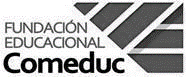 PODER SIMPLE DE APODERADO A UN TERCERO PARA TRÁMITE DE MATRÍCULA EN ESTABLECIMIENTO EDUCACIONALFECHA DE VIGENCIA: 1 de diciembre 2021Página 1 de 1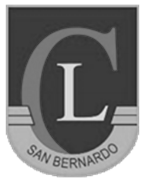 INSTRUCCIONES:La presente declaración debe firmarse en 2 ejemplares, quedando uno en poder del APODERADO y otro en poder del ESTABLECIMIENTO.SE DEBE ADJUNTAR A ESTE PODER SIMPLE, una copia de la cédula de identidad (por ambos lados) del APODERADO que cede el poder, del REPRESENTANTE y del ALUMNO.DECLARACIÓN JURADA POR LA PRESENTE, con fecha ______/_______/ 20____.Yo ________________________________________________________________, RUN/ PASAPORTE/DNI _________________________________, con domicilio en ___________________________________________________________________ comuna __________________, apoderado/a de ____________________________________________ RUN/IPE _____________________DECLARO BAJO JURAMENTO QUE, concedo la facultad de realizar en mi representación el trámite de matrícula a don/ doña _______________________________________________________RUN/PASAPORTE/DNI ___________________________ para efectos del SISTEMA DE ADMISIÓN ESCOLAR 20_____ para la matrícula del año académico 20_____.ASIMISMO, DECLARO QUE LA INFORMACIÓN PROPORCIONADA ES VERAZ. EN CASO DE NO SERLO, SE GENERARÁN CONSECUENCIAS CIVILES Y PENALES QUE A SU RESPECTO CONTEMPLA EL ORDENAMIENTO JURÍDICO CHILENO. 